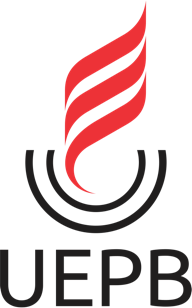 PARAÍBA STATE UNIVERSITYINTERNATIONAL RELATIONS OFFICEDECLARATION OF PROFICIENCY IN (NOME DO IDIOMA)To whom it may concern, it is hereby declared that the student (nome do estudante), registered in Paraíba State University under the number (matrícula), in the Brazilian CPF system under the number (CPF), and holding the Passport number (número do passaporte), obtained (nota) in our scale of grades which runs until 10 in the (nome do idioma) Proficiency Exam applied by the Department of Languages and Arts of Paraiba State University, demonstrating sufficient skills to develop academic activities in that language, in an undergraduate environment.Campina Grande - PB, Brazil, (mês, data, ano).Professor Cláudio Simão de Lucena NetoHead of the International Relations OfficeParaíba State University-The translator has not sighted the original document and has produced this translation on a photocopied/scanned source text provided by the client; trust the veracity/legality of the source text herewith attached at your discretion; -Translated at the International Relations Office, Paraíba State University, according to the source text in Portuguese language.